COMISIONES CONJUNTASTERCERAS DE CÁMARA DE REPRESENTANTES Y SENADO DE LA REPÚBLICASESIÓN FORMAL VIRTUAL LEGISLATURA 2020 – 2021(Del 20 de julio de 2020 al 20 de junio de 2021)De la Sesión formal virtual del día lunes 7 de diciembre de 2020HORA: 7:00 a.m.ILLAMADO A LISTA Y VERIFICACIÓN DEL QUÓRUMIIESTUDIO, DISCUSIÓN Y VOTACIÓN EN PRIMER DEBATE DEL SIGUIENTE PROYECTO DE LEY:PROYECTO DE LEY N°. 454 DE 2020 CÁMARA – 353 DE 2020 SENADO " POR LA CUAL SE MODIFICA LA LEY 2011 DE 2019”.Autores:  doctor ALBERTO CARRASQUILLA BARRERA, Ministro de Hacienda y Crédito Público y doctor ERNESTO LUCENA BARRERO, Ministro del Deporte.Ponentes:Honorable Representante SALÍM VILLAMIL. QUESSEP, Honorable Senador GERMAN HOYOS GIRALDO.Publicación Ponencia Primer Debate: Gaceta No. 1434 de 2020CITADOS:Ministro de Hacienda y Crédito Público, doctor ALBERTO CARRASQUILLA BARRERAMinistro del Deporte, doctor ERNESTO LUCENA BARRERO.    IIILO QUE PROPONGAN LOS HONORABLES REPRESENTANTES A LA CÁMARA Y SENADORES DE LA REPÚBLICA.NÉSTOR LEONARDO RICO RICOPresidenteJOSÉ ALFREDO GNECCO ZULETA Vicepresidente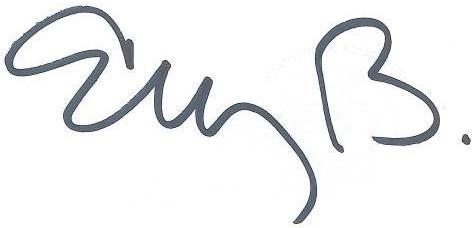 ELIZABETH MARTÍNEZ BARRERASecretaria GeneralRAFAEL OYOLA ORDOSGOITIASubsecretario